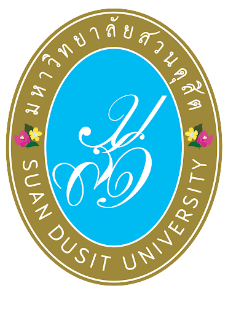 รายงานผลการดำเนินงานโครงการอนุรักษ์พันธุกรรมพืชอันเนื่องมาจากพระราชดำริสมเด็จพระเทพรัตนราชสุดาฯ สยามบรมราชกุมารีมหาวิทยาลัยสวนดุสิต (อพ.สธ.-มสด.)ประจำปีงบประมาณ พ.ศ. 2566กิจกรรม เรื่อง ...................................................................................จัดทำโดย.........................................................................................................สารบัญบทสรุปผู้บริหาร………………………………………………………………………………………………………………………………………………………………………………………………………………………………………………………………………………………………………………………………………………………………………………………………………………………………………………………………………………………………………………………………………………………………………………………………………………………………………………………………………………………………………………………………………………………………………………………………………………………………………………………………………………………………………………………………………………………………………………………………………………………………………………………………………………………………………………………………………………………………………………………………………………………………………………………………………………………………………………………………………………………………………………………………………………………………………………………………………………………………………………………………………………………………………………………………………………………………………………………………………………………………………………………………………………………………………………………………………………………………………………………………………………………………………………………………………………………………………………………………………………………………………………………………………………………………………………………………………………………………………………………………………………สรุปผลการดำเนินงานโครงการอนุรักษ์พันธุกรรมพืชอันเนื่องมาจากพระราชดำริสมเด็จพระเทพรัตนราชสุดาฯ สยามบรมราชกุมารี มหาวิทยาลัยสวนดุสิตประจำปีงบประมาณ พ.ศ. 2566หน่วยงาน:	…………………………………………………………………………………………………………………………….ชื่อโครงการ:	…………………………………………………………………………………………………………………………….ผู้รับผิดชอบโครงการ ………………………………………………………………………………………………………………………ตำแหน่ง 	     ………………………………………………………………………………………………………………………ความสอดคล้องกับความสอดคล้องของแผนแม่บท อพ.สธ. ระยะ 5 ปีที่เจ็ด (1 ตุลาคม พ.ศ. 2564 – 30 กันยายน พ.ศ. 2569)2. ความสอดคล้องกับทิศทางของมหาวิทยาลัย (ฉบับทบทวน) ปี พ.ศ. 2566-2567เป้าหมายการพัฒนาที่ยั่งยืน (SDGs) และระบบการประกันคุณภาพการศึกษาภายใน ระบบ SDU QA2.1 มิติการขับเคลื่อนเชิงกลยุทธ์ (โปรดใส่เครื่องหมาย  ในประเด็นที่เลือก)2.2  ความสอดคล้องกับเป้าหมายการพัฒนาที่ยั่งยืน (SDGs)  (ศึกษาเพิ่มเติมได้จาก https://thailand.un.org/th/sdgs)       เป้าหมายที่ ...........................................................................เกณฑ์การประเมินคุณภาพการศึกษาภายใน ระดับมหาวิทยาลัย(กรณีสอดคล้องหลายประเด็น กรุณาเรียงลำดับโดยเริ่มจากประเด็นที่สอดคล้องมากที่สุด)พันธกิจ : 	SDU 1 ผลลัพธ์ผู้เรียนตัวชี้วัด :	1.3 การมีส่วนร่วมของสังคมและชุมชนพันธกิจ : 	SDU 2 การวิจัยและนวัตกรรมตัวชี้วัด :	2.2 ระบบและกลไกการบริหารและพัฒนางานวิจัย/งานสร้างสรรค์/นวัตกรรมพันธกิจ : 	SDU 3 การบริการวิชาการตัวชี้วัด :	3.2 การมีส่วนร่วมของบุคคลหรือหน่วยงานในชุมชน3. หลักการและเหตุผล (ความเป็นมาและความจำเป็นที่ต้องดำเนินโครงการ หากเป็นโครงการต่อเนื่อง ควรระบุถึงผลดำเนินงานปีที่ผ่านมาด้วย)………………………………………………………………………………………………………………………………………………………………………………………………………………………………………………………………………………………………………………………………………………………………………………………………………………………………………………………………………………………………………………………………………………………………………………………………………………………………………………………………………………………………………………………………………………………………………………………………………………………………………………………………………………………………………………………………………………………………………………………………………………………………………………………………………………………………………………………………………………………………………………………………………………………………………………………………………………………………………………………………4. วัตถุประสงค์ของโครงการ  (เรียงลำดับตามความสำคัญจากมากไปน้อย)1. เพื่อสนองพระราชดำริโครงการอนุรักษ์พันธุกรรมพืชอันเนื่องมาจากพระราชดำริฯ (อพ.สธ.) 	2. ...............................................................................................................................................5. งบประมาณ งบประมาณที่ได้รับ...................บาท (.......................)งบประมาณที่ใช้จริง...................บาท (.......................)6. กลุ่มเป้าหมาย 1. ………………………………………………………………….2. …………………………………………………………………..7. ตัวชี้วัดการบรรลุวัตถุประสงค์ของกิจกรรม	เชิงปริมาณ ..............................................................................................................	เชิงคุณภาพ ..............................................................................................................8. ขั้นตอนการดำเนินงานและแผนการดำเนินงาน9. ผลผลิตโครงการ (Output)1. ผลิตภัณฑ์............................................2. ผลิตภัณฑ์............................................3. รายงานผล...............................................4. สื่อการเรียนรู้มัลติมีเดีย 1 ชุด5. การเผยแพร่องค์ความรู้ที่ได้จากผลการดำเนินงาน อพ.สธ.-มสด. สู่ชุมชน………….10. ผลลัพธ์โครงการ (Outcome)1. .........................................................2 ………………………………………………..11. ผลการดำเนินงาน11.1 กิจกรรมที่ 3 : การปลูกรักษาพันธุกรรมพืช………………………………………………………………………………………………………………………………………………………………………………………………………………………………………………………………………………………………………………………………………………………………………………………………………………………………………………………………………………………………………………………………………………………………………………………………………………………………………………………………………………………………………………………….……………………………………………………………………………………………………………………………………………………………………………………………………………………………………………………………………………………………………………………………………………………………………………………………………………………………………………………………………………………………………………………………………………………………………………………………………………………………………………………………………………………………………………………………………………………………………………………………………………………………………………………………………………………………………………………ภาพประกอบ/ตารางแสดงผล11.1 กิจกรรมที่ 5 : ศูนย์ข้อมูลพันธุกรรมพืช……………………………………………………………………………………………………………………………………………………………………………………………………………………………………………………………………………………………………………………………………………………………………………………………………………………………………………………………………………………………………………………………………………………………………………………………………………………………………………………………………………………………………………………………….……………………………………………………………………………………………………………………………………………………………………………………………………………………………………………………………………………………………………………………………………………………………………………………………………………………………………………………………………………………………………………………………………………………………………………………………………………………………………………………………………………………………………………………………………………………………………………………………………………………………………………………………………………………………………………………ภาพประกอบ/ตารางแสดงผล11.2 กิจกรรมที่ 8 กิจกรรมพิเศษสนับสนุนการอนุรักษ์ทรัพยากร……………………………………………………………………………………………………………………………………………………………………………………………………………………………………………………………………………………………………………………………………………………………………………………………………………………………………………………………………………………………………………………………………………………………………………………………………………………………………………………………………………………………………………………………….……………………………………………………………………………………………………………………………………………………………………………………………………………………………………………………………………………………………………………………………………………………………………………………………………………………………………………………………………………………………………………………………………………………………………………………………………………………………………………………………………………………………………………………………………………………………………………………………………………………………………………………………………………………………………………………ภาพประกอบ/ตารางแสดงผล11.3 วิธีการวัดและประเมินผลการดำเนินงาน……………………………………………………………………………………………………………………………………………………………………………………………………………………………………………………………………………………………………………………………………………………………………………………………………………………………………………………………………………………………………………………………………………………………………………………………………………………………………………………………………………………………………………………………….……………………………………………………………………………………………………………………………………………………………………………………………………………………………………………………………………………………………………………………………………………………………………………………………………………………………………………………………………………………………………………………………………………………………………………………………………………………………………………………………………………………………………………………………………………………………………………………………………………………………………………………………………………………………………………………11.4 ผลการประเมิน/ข้อมูลตัวเลขทางสถิติจากการศึกษาค้นคว้าหรือวิจัย ……………………………………………………………………………………………………………………………………………………………………………………………………………………………………………………………………………………………………………………………………………………………………………………………………………………………………………………………………………………………………………………………………………………………………………………………………………………………………………………………………………………………………………………………….……………………………………………………………………………………………………………………………………………………………………………………………………………………………………………………………………………………………………………………………………………………………………………………………………………………………………………………………………………………………………………………………………………………………………………………………………………………………………………………………………………………………………………………………………………………………………………………………………………………………………………………………………………………………………………………12. สรุปผลการแก้ไข/ลดปัญหา/ส่งเสริมการเรียนรู้ของบุคคล ชุมชน หรือ ภาคธุรกิจ/อุตสาหกรรม 12.1 กลุ่มเป้าหมายได้แก่ บุคคล ชุมชน หรือ ภาคธุรกิจ/อุตสาหกรรม ได้รับการพัฒนาอย่างไร ……………………………………………………………………………………………………………………………………………………………………………………………………………………………………………………………………………………………………………………………………………………………………………………………………………………………………………………………………………………………………………………………………………………………………………………………………………………………………………………………………………………………………………………………….……………………………………………………………………………………………………………………………………………………………………………………………………………………………………………………………………………………………………………………………………………………………………………………………………………………………………………………………………………………………………………………………………………………………………………………………………………………………………………………………………………………………………………………………………………………………………………………………………………………………………………………………………………………………………………………12.2 กลุ่มเป้าหมายได้แก่ บุคคล ชุมชน หรือ ภาคธุรกิจ/อุตสาหกรรม นำความรู้ที่ได้ไปประยุกต์ใช้หรือไม่อย่างไร……………………………………………………………………………………………………………………………………………………………………………………………………………………………………………………………………………………………………………………………………………………………………………………………………………………………………………………………………………………………………………………………………………………………………………………………………………………………………………………………………………………………………………………………….……………………………………………………………………………………………………………………………………………………………………………………………………………………………………………………………………………………………………………………………………………………………………………………………………………………………………………………………………………………………………………………………………………………………………………………………………………………………………………………………………………………………………………………………………………………………………………………………………………………………………………………………………………………………………………………12.3  ระบุเครือข่ายความร่วมมือในการดำเนินงาน……………………………………………………………………………………………………………………………………………………………………………………………………………………………………………………………………………………………………………………………………………………………………………………………………………………………………………………………………………………………………………………………………………………………………………………………………………………………………………………………………………………………………………………………………………………………………………………………………………………13. ปัญหาหรืออุปสรรค และแนวทางแก้ไข……………………………………………………………………………………………………………………………………………………………………………………………………………………………………………………………………………………………………………………………………………………………………………………………………………………………………………………………………………………………………………………………………………………………………………………………………………………………………………………………………………………………………………………………….……………………………………………………………………………………………………………………………………………………………………………………………………………………………………………………………………………………………………………………………………………………………………………………………………………………………………………………………………………………………………………………………………………………………………………………………………………………………………………………………………………………………………………………………………………………………………………………………………………………………………………………………………………………………………………………14. ภาพรวม (รูปถ่ายกิจกรรม)……………………………………………………………………………………………………………………………………………………………………………………………………………………………………………………………………………………………………………………………………………………………………………………………………………………………………………………………………………………………………………………………………………………………………………………………………………………………………………………………………………………………………………………………….………………………………………………………………………………………………………………………………………………………………………………………………………………………………………………………………………………………………………………………………………………………………………………………………………………………………ภาคผนวกหลักฐานประกอบการรายงานผลการจัดกิจกรรมหนังสืออนุมัติจัดโครงการรายชื่อผู้เข้าร่วมโครงการตัวอย่างแบบประเมินความพึงพอใจเอกสาร/หลักฐานการเผยแพร่ความรู้รายชื่อผู้เข้าร่วมโครงการเอกสารหลักฐานอื่น ๆ ที่เกี่ยวข้อง ระบุ...............................หน้าสารบัญกบทสรุปผู้บริหาร1ความสอดคล้องของแผนแม่บท อพ.สธ. ระยะ 5 ปีที่เจ็ด (1 ตุลาคม พ.ศ. 2564 – 30 กันยายน พ.ศ. 2569)ความสอดคล้องกับทิศทางของมหาวิทยาลัย (ฉบับทบทวน) ปี พ.ศ. 2566-2567หลักการและเหตุผลวัตถุประสงค์ของโครงการ  งบประมาณกลุ่มเป้าหมายตัวชี้วัดการบรรลุวัตถุประสงค์ของกิจกรรมขั้นตอนการดำเนินงานและแผนการดำเนินงานผลผลิตโครงการ (Output)ผลลัพธ์โครงการ (Outcome)ผลการดำเนินงานสรุปผลการแก้ไข/ลดปัญหา/ส่งเสริมการเรียนรู้ของบุคคล ชุมชน หรือ ภาคธุรกิจ/อุตสาหกรรมปัญหาหรืออุปสรรค และแนวทางแก้ไขภาพรวม (รูปถ่ายกิจกรรม)ภาคผนวก เอกสาร/หลักฐานที่เกี่ยวข้องกรอบการดำเนินงานกรอบการเรียนรู้ทรัพยากร    กิจกรรมที่ 3 : การปลูกรักษาพันธุกรรมพืชกรอบการดำเนินงานกรอบการใช้ประโยชน์    กิจกรรมที่ 5 : ศูนย์ข้อมูลพันธุกรรมพืชกรอบการดำเนินงานกรอบการสร้างจิตสำนึก    กิจกรรมที่ 8 กิจกรรมพิเศษสนับสนุนการอนุรักษ์ทรัพยากรดำเนินการโดย.......ชื่อหน่วยงาน.........พื้นที่ดำเนินการ....................................กิจกรรมหลักวันที่/ระยะเวลาดำเนินการสถานที่ดำเนินการผู้รับผิดชอบหลักก่อนดำเนินการผลจากการดำเนินการ